MŠ pořádá ve čtvrtek 12.října 2023 od 15:30 hod. pro všechny děti a rodiče tradiční akci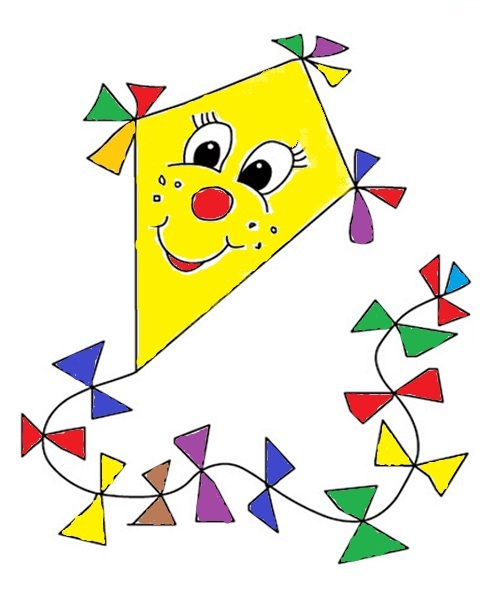 DRAKIÁDA S OPÉKÁNÍM ŠPEKÁČKŮ*S sebou si doneste draka, špekáčky a dobrou náladu *Dobroty z darů podzimu na stůl jsou vítány*V případě nepříznivého počasí se akce odkládá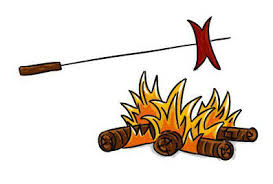 